DESCRIPTION DU PROJET Pertinence du projet en lien avec les domaines privilégiés par le regroupement stratégique (0,5 PAGE)Stratégies envisagées afin de favoriser le transfert de connaissances (0,5 PAGE)Effet levier (0,5 PAGE)BUDGET ET JUSTIFICATION (0,5 PAGE)Joindre les curriculums vitae (10 pages max., peu importe le format) du chercheur principal, des co-chercheurs ainsi que des utilisateurs de connaissances, le cas échéant. Veuillez envoyer les documents complétés à l’adresse suivante : admin-rrspq.ihsp@mcgill.ca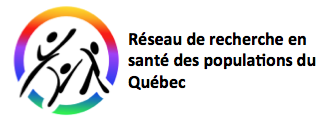 Regroupement stratégique ÉthiqueDate de l’application (aaaa-mm-jj) L’équipe de rechercheChercheur principalNom :Affiliation :Co-chercheurs (rajouter plus de cases au besoin)Nom :Affiliation :Utilisateurs de connaissancesNom :Affiliation : Titre du projet Considérations éthiques Le projet a-t-il reçu une approbation d’un comité d’éthique universitaire ou hospitalier?OUI :        Spécifiez :NON :      Décrivez, advenant l’éventualité d’un financement, les étapes et l’échéancier pour l’obtention d’un certificat d’éthique institutionnel : DONNEZ UNE VUE D’ENSEMBLE DU PROJET en mettant l’accent sur les éléments suivants :1. Brève mise en contexte (0,5 page)2. Objectifs à court et moyen termes (0,5 page) 3. Stratégies expérimentales utilisées et méthodologie : (2 pages)     1. Mise en évidence de l’interdisciplinarité de l’équipe et description détaillée de la contribution de chaque chercheur, incluant les utilisateurs des connaissances;     2. Démonstration de la manière dont les expertises et les données seront intégrées;4. Description des retombées anticipées (outils développés, stratégies interventionnelles, changement de politique, etc.) (0,5 page)5. Présence d’un échéancier détaillé et réalisme de celui-ci (0,5 page) (caractère novateur de la perspective éthique appliquée à un thème de santé publique, la clarté et précision de l’identification des enjeux éthiques, l’amélioration et l’enrichissement des cadres éthiques par lesquels les interventions et les institutions sont évaluées) Diffusion de l’information, tenue d’évènements, mise en application d’outils, etc.1.  Autres sources de financement ou autres formes de soutien  (en fonds, ressources humaines ou ressources matérielles) 2. Plan de pérennité : recherche de partenaires, soumission auprès d’autres organismes subventionnaires (mention du nom de l’organisme, du titre du concours et de la date de soumission)    Justification du  montant demandé